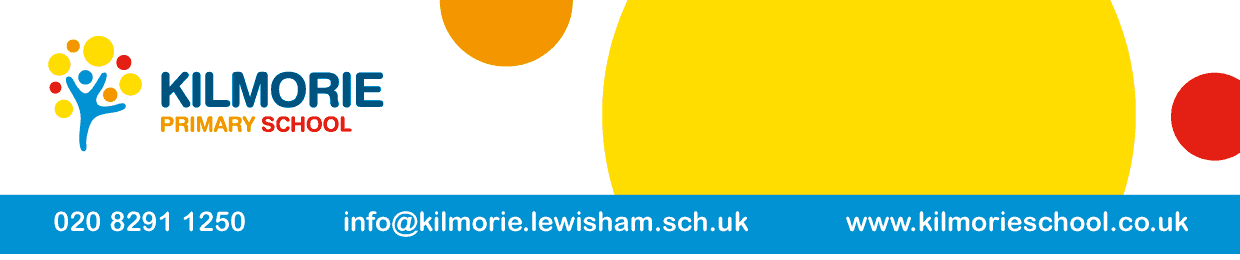 JOB ADVERTFurther to the departure of our current SENCO, we are seeking to appoint a caring, driven and dynamic Assistant Headteacher to join our Senior Leadership Team and lead Inclusion within the school.  The role will start in September 2022.If you think this is the role for you, we would love to hear from you.We are a large outstanding primary school with a strong reputation for high standards, creativity and holding whole child at the heart of everything we do.  We lead the Arts Hub for Lewisham schools and hold The Arts as integral to children’s development. We are looking for someone to help us grow and build our inclusion team.The successful candidate will be joining a dynamic and collaborative leadership team and welcome applications from underrepresented groups.  Our pupils are confident, expressive and inquisitive young people who enjoy learning.  We are a highly committed and enthusiastic staff with high aspirations for ourselves and for our pupils.The successful candidate will need to:Be a graduate with QTSBe a qualified SENCO with experienceShow evidence of excellent practice as a classroom teacher or leaderDemonstrate high levels of success in teaching either in or across Early Years, KS1 or KS2Hold inclusivity at the heat of what you do.Possess the highest expectations of pupils and themselvesBe enthusiastic and imaginative and be able to think outside the boxHave the ability to inspire, motivate and engage children to achieve and succeedHave a proven track record of forming positive relationships with children, staff, parents and governorsPossesses excellent interpersonal and organisational skills​​​​​​​​​​​​​​What we can offerWell-motivated and extremely well-behaved children A school committed to inclusion & excellenceAn inspirational, highly motivating learning communityConsistent high-quality support for your professional developmentAn exciting, driven and dedicated staff team  The opportunity to demonstrate your skills and develop your practiceA supportive and ambitious leadership teamA vibrant and continuously developing learning cultureFurther informationFor further details please contact Naz Persaud (Office Manager) or Benita Henry (School Business Manager) on 020 8291 1250 or email vacancies@kilmorie.lewisham.sch.uk. An application pack can be downloaded from the school website: www.kilmorieschool.co.uk Visits to the school are welcomed.Kilmorie is fully committed to safeguarding and promoting the welfare of children and young people. We are exempt from the Rehabilitation of Offenders Act 1974. Therefore, the successful candidate will be required to undertake a criminal record check via the Disclosure and Barring Service (DBS) as well as qualifications and reference checks. Original evidence of right to work within the United Kingdom will be required prior to commencement of employment i.e. National Insurance Number, Work Permits or Indefinite Leave to Remain.Closing dateThe closing date for applications is midday Monday 23rd May 2022Interviews will be held Wednesday 25th & Thursday 26th May 2022 CVs will not be accepted Please send completed application forms to vacancies@Kilmorie.lewisham.sch.uk  or by mail to Julie Loffstadt Headteacher or Benita Henry School Business Manager in an envelope marked ‘Private & Confidential’.We regret we are only able to contact short-listed applicants.Job Title:Assistant Headteacher (Inclusion Lead)GradeLeadership L10 – L15Reports to HeadteacherHoursFull Time